OBJETIVO GERAL DO CURSO:O Curso de Engenharia Sanitária do Centro de Educação Superior do Alto Vale do Itajaí – CEAVI, da UDESC/ Ibirama, objetiva formar profissionais da engenharia habilitados à preservação, ao controle, à avaliação, à medida e à limitação das influências negativas das atividades humanas sobre o meio ambiente, de modo a atender as necessidades de proteção e utilização dos recursos naturais de forma sustentável, aliando novas metodologias e tecnologias na exploração, uso e tratamento da água, nos projetos de obras de saneamento, que envolvem sistemas de abastecimento de água, sistemas de esgotamento sanitário, sistemas de limpeza urbana, bem como no desenvolvimento de políticas e ações no meio ambiente que busquem o monitoramento, o controle, a recuperação e a preservação da qualidade ambiental e da saúde pública.EMENTA:	Introdução à programação linear. Modelagem de problemas de programação linear. Uso de pacotes computacionais na solução de problemas. O algoritmo Simplex. Casos especiais do Simplex. O problema do transporte. O problema da designação. O problema do transbordo. Modelos de redes. Programação inteira. Programação não-linear: conceitos básicos; otimização multivariável sem restrição e com restrições. Teoria dos grafos: definições; algoritmos de busca; fluxo em redes; problemas eulerianos e hamiltonianos.OBJETIVO GERAL DA DISCIPLINA:Utilizar as técnicas e modelos da Pesquisa Operacional para auxiliar na tomada de decisões gerenciais.	OBJETIVOS ESPECÍFICOS\DISCIPLINA:CRONOGRAMA DAS ATIVIDADES:METODOLOGIA PROPOSTA:O programa será desenvolvido através de aulas expositivas e dialogadas, discussão de problemas de aplicação e aulas de exercícios. Também serão utilizados softwares para geração de gráficos e resolução de problemas de programação linear e inteira.AVALIAÇÃO:	Serão realizadas três provas e dois trabalho com notas entre 0 (zero) e 10 (dez). A média final será determinada pela expressão abaixo:MF = 0,25 P1 + 0,25 P2 + 0,15 T1 + 0,25 P3 + 0,10 T2BIBLIOGRAFIA BÁSICA:LOESCH, Claudio; HEIN, Nelson. Pesquisa operacional: fundamentos e modelos. São Paulo: Saraiva, 2009. viii, 248 p. [Número de Chamada: 658.4034 L826p] MOREIRA, Daniel Augusto. Pesquisa operacional: curso introdutório. 2. ed. rev. e atual. São Paulo: Thomson Learning, 2010. 356 p. [Número de Chamada: 658.4034 M838p] SILVA, Ermes Medeiros da. Pesquisa operacional: programação linear, simulação. 3. ed. São Paulo: Atlas, 1998. 185 p. [Número de Chamada: 003 P472 3.ed.] BIBLIOGRAFIA COMPLEMENTAR:ANDRADE, Eduardo Leopoldino de. Introdução à pesquisa operacional: métodos e modelos para análise de decisões. 4. ed. Rio de Janeiro: LTC, 2009. 204 p. [Nº Chamada: 658.4034 A553i]CORRAR, Luiz João; THEÓPHILO, Carlos Renato. Pesquisa operacional para decisão em contabilidade e administração: contabilometria. São Paulo: Atlas, 2004. [Número de Chamada: 658.4034 P472]HILLIER, Frederick S. Introdução à pesquisa operacional. 8.ed. Porto Alegre: AMGH, 2010. [Nº Chamada: 658.4034 H654in]ARENALES, Marcos Nereu ... [et al.]. Pesquisa operacional. Rio de Janeiro: Elsevier, 2007. 524 p. (Campus-ABEPRO Engenharia de Produção) [Nº Chamada: 658.4034 P474]SHAMBLIN, James E; STEVENS, G. T. Pesquisa operacional: uma abordagem básica. São Paulo: Atlas, c1979. 426 p. [Nº Chamada: 658.4034 S528p]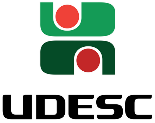 Universidade do Estado de Santa Catarina – UDESC Centro de Educação Superior do Alto Vale do Itajaí – CEAVIDepartamento de Engenharia Sanitária - DESAPLANO DE ENSINOPLANO DE ENSINOPLANO DE ENSINODEPARTAMENTO: ENGENHARIA SANITÁRIADEPARTAMENTO: ENGENHARIA SANITÁRIADEPARTAMENTO: ENGENHARIA SANITÁRIADISCIPLINA: Pesquisa Operacional          DISCIPLINA: Pesquisa Operacional          SIGLA:POPPROFESSOR: Thiane Pereira Poncetta Coliboro               PROFESSOR: Thiane Pereira Poncetta Coliboro               E-mail: thiane.coliboro@udesc.brCARGA HORÁRIA TOTAL: 54 horasTEORIA: 54 hPRÁTICA: 0 hCURSO: BACHARELADO EM ENGENHARIA SANITÁRIACURSO: BACHARELADO EM ENGENHARIA SANITÁRIACURSO: BACHARELADO EM ENGENHARIA SANITÁRIASEMESTRE/ANO: II/2015SEMESTRE/ANO: II/2015PRÉ-REQUISITOS: -Melhorar o pensamento lógico e a capacidade de estruturar problemas;Identificar e formular problemas de Programação Linear;Apresentar métodos de resolução de problemas de Programação Linear: gráfico, analítico e computacional;Tratar problemas clássicos de otimização;Resolver problemas empresariais por meio da simulação; Discutir as ideias gerais da Programação Inteira e Não-Linear.NºDataHorárioH.A.Conteúdo0103/0809:20 – 11:5003Apresentação do Plano de EnsinoIntrodução à Pesquisa OperacionalModelos de Programação Linear 0210/0809:20 – 11:5003Interpretação de problemas e modelagem de problemas de programação linear 0317/0809:20 – 11:5003Método gráfico para resolução de Programação Linear0424/0809:20 – 11:5003Método gráfico e análise de sensibilidade0531/0809:20 – 11:5003Primeira Prova (P1): modelagem de PPL, método gráfico e análise de sensibilidade07/09FERIADO NACIONAL - INDEPENDÊNCIA DO BRASIL0614/0909:20 – 11:5003Método Simplex: introdução e noção intuitiva.0721/0909:20 – 11:5003Método Simplex: resolução via tableau0828/0909:20 – 11:5003Método Simplex: resolução via tableau0905/1009:20 – 11:5003Método Simplex em duas fases10*08/1018:50 – 20:3002Resolução de exercícios12/10FERIADO NACIONAL - NOSSA SENHORA APARECIDA1119/1009:20 – 11:5003Segunda Prova (P2): método simplex via tableau1226/1009:20 – 11:5003Resolução de PPL computacionalmente: ferramenta Solver e análise de sensibilidade02/11FERIADO NACIONAL - FINADOS13*05/1118:50 – 20:3002Discussão e resolução 1409/1109:20 – 11:5003Entrega de trabalho (T1)Problemas Clássicos: Problema do transporte1516/1109:20 – 11:5003Problemas Clássicos: Problema do transporte1623/1109:20 – 11:5003Problemas Clássicos: Problema da designação17*26/1118:50 – 20:3002Problemas Clássicos: Problema da designação1830/1109:20 – 11:5003Terceira prova (P3): Problemas do Transporte e Designação1907/1209:20 – 11:5003Programação inteira: ideias geraisResolução e entrega de trabalho (T2)Somatório das horas-aulaSomatório das horas-aulaSomatório das horas-aula5414/1209:20 – 11:50Exame*Aula no período noturno*Aula no período noturno*Aula no período noturno*Aula no período noturno*Aula no período noturno